Характеристика профессиональной деятельностина Чехонину Любовь Петровну, конкурсантаВсероссийского конкурса профессионального мастерства «Педагог-психолог России - 2021»Сведения о профессиональном и дополнительном профессиональном образованииВ 2006 г. окончила Международный славянский институт им. Г.Р. Державина (г. Москва), квалификация «психолог, преподаватель психологии», специальность «Психология». Повышение квалификации:2020 –«Организатор добровольческой деятельности в образовательном учреждении» (18 часов) в рамках реализации проекта «Лаборатория добровольчества: подготовка организаторов добровольчества» (КРОМО "Центр развития добровольчества», Карельский филиал РАНХиГС);2020 - программа «Навигация, консультирование родителей, воспитывающих детей с разными образовательными потребностями и оказание им информационно-методической помощи»  (22 часа, Петрозаводск);2019 - программа «Внедрение Единой Методики Социально-психологического тестирования» (24 часа, ФГБНУ «Центр защиты прав и интересов детей»,  Москва);2019 - программа «Работа с детьми, подвергшимися сексуальному насилию»  (6 часов, Санкт-Петербургское ГБУ СО социальный приют для детей «Транзит»);2018 - участник апробации образовательных модулей программы повышения квалификации «Психологическая профилактика суицидального поведения детей и подростков с использованием Интернет-ресурсов» (80 часов, Российская академия образования. г. Москва);2017 - программа «Практико-ориентированные методы семейной работы» (72 часа, Центральный Союз защиты детей Финляндии);2016-2017 - программа «Основы инклюзивного образования» (72 часа, КРООИ «Перспектива», г. Москва);2016-2017 - программа «Основы когнитивно-поведенческой психотерапии: теория и практика» (140 часов, Санкт-Петербургский психотерапевтический центр, г. Санкт-Петербург);2015 - Стажировочная площадка ГБОУ РК ЦДК «Профилактика зависимого поведения», 32 ч; «Актуальные проблемы психопатологии детского и подросткового возраста», 32 ч.; «Психология сиротства. Специфика и методы работы с детьми-сиротами и детьми, оставшимися без попечения родителей», 72 часов;2015 - Институт практической психологии ИМАТОН, Санкт Петербург. Повышение квалификации по программе «IX Санкт-Петербургский саммит психологов» в объеме 30 часов;2015 - НОУ ДОВ «Центр  развития семейных форм устройства детей», г. Мурманск. Повышение квалификации  по программе «Технология работы с социально-педагогическими проблемами семейных отношений «Семейные групповые конференции» в объеме 21 часов;2015 - Повышение квалификации по программе «Профилактика аддиктивного поведения, связанного с употреблением ПАВ», Санкт Петербург в объеме 16 часов;2014 - ГБОУ ДПО «Региональный социально-психологический центр» г. Самара. Повышение квалификации по программе «Совершенствование психолого-педагогической, медицинской и социальной помощи детям, испытывающим трудности в освоении основных общеобразовательных программ, развитии и социальной адаптации» в объеме 72 часов;2014 - Институт практической психологии ИМАТОН, г. Санкт Петербург. Повышение квалификации по программе «VIII Санкт-Петербургский саммит психологов» в объеме 30 часов; 2014 - ООО «Лонгитюд», С-Пб программа «Компьютерная психодиагностика и консультирование», 6 часов;2012 - г. Санкт-Петербург. Участник  групповой супервизии Балинтовское общество, в объеме 4 часов;2012 - ГАОУ РК ИПКРО. Повышение квалификации по программе «Обеспечение социальной успешности ребенка: «ART – тренировка замещения агрессии» в объеме 118 часов;2012 - ФГАУ «Федеральный институт развития образования», г. Москва. Повышение квалификации по программе «Содержание и методы реализации образовательных программ подготовки специалистов на базе учреждений дошкольного и общего образования» в объеме 72 часов;2012 - МГТУ им.Н.Э.Баумана, Москва. Повышение квалификации по программе двухдневного межрегионального семинара-совещания, посвященного вопросам организации работы волонтерского антинаркотического движения обучающейся молодежи образовательных учреждений всех типов и видов.2. Сведения об особенностях организации, являющейся местом работы конкурсанта, и об особенностях субъектов образовательных отношений, включенных в программу профессиональной деятельностиГосударственное бюджетное образовательное учреждение Республики Карелия для детей, нуждающихся в психолого-педагогической и медико-социальной помощи «Центр диагностики и консультирования», Краткое название: ГБОУ РК ЦДК – это образовательная организация, курирующая психолого-педагогическое сопровождение 18 муниципальных районов Республики КарелияЦентр был открыт с целью создания системы комплексной помощи семье и ребенку, осуществления индивидуально-ориентированной педагогической, психологической, социальной, медицинской и юридической помощи, обеспечения взаимодействия консультативно-диагностических служб Республики.На базе центра функционирует ЦППМК – центральная (республиканская) психолого-медико-педагогическая комиссия. В образовательной организации функционируют следующие структурные подразделения: отдел «Сопровождение детей с трудностями обучения и воспитания(ограниченными возможностями здоровья)»; отдел «Сопровождение детей и подростков с нарушением поведения, находящихся в трудной жизненной ситуации», «Организационно-аналитический» отдел, а так же «Отдел детского отдыха».К субъектам образовательных отношений в Центре относятся дети, родители (лица их заменяющие), педагогические работники и администрация муниципальных районов (городских округов) Республики Карелия.3. Сведения о цели, задачах и основных направлениях профессиональной деятельности конкурсанта Социально-психологическое просвещение по вопросам первичной и вторичной профилактики субъектов образовательного процесса (постоянно);Психологическое и социально-педагогическое консультирование детей, родителей, педагогов (постоянно);Коррекционно-развивающее направление (постоянно);Участие в развитии системы инклюзивного образования (постоянно);Внедрение «Единой методики социально-психологического тестирования» (2015-2020гг)Региональный оператор (контактное лицо) конкурса «Стиль жизни здоровье»!» (с 2019 г).4. Перечень применяемых конкурсантом психолого-педагогических технологий, методик, программ в соответствии с задачами его профессиональной деятельностиПсихолого-педагогические технологии:1.Тренинговые технологии. Применение тренингового метода  в рамках авторских программ, представленных в разделе №5 (упражнения, деловые игры, дискуссии, обсуждения в кругу, мини-лекции, игры-разминки, рефлексия).2.      Здоровьесберегающие технологии: Индивидуальные и подгрупповые занятия, направленные на содействие формированию и развитию умений и навыков саморегуляции, эмоционального контроля, позитивного отношения к собственному телу способности управлять им.3.     Игровые технологии: Коммуникативные игры, деловые игры, тактильные игры, импровизация. Социальная адаптация через «деловые игры» (проблемные кейсы), направленные на содействие развития средств речевой  и невербальной (мимика, пантомима, жестикуляция) коммуникации. Социальные умения (понимать друг друга: определять и отражать эмоциональное состояние, отстаивать свою позицию в споре, сопереживать, говорить убедительно и другие социальные умения).  Активизация выразительных средств коммуникации: двигательные и речевые техники ораторского мастерства, самопрезентации, публичных выступлений.Профилактика травли (буллинга) посредством игр-упражнений.4. Социальное проектирование: Проектно-исследовательский метод,  игра-моделирование. Содействие  развитию жизненных ценностей и личностных ориентиров,  инклюзии, добровольчества, творческого воображения, социально-полезной активности. Интеллект карты.5.   Информационно - коммуникационные технологии: Использование ИКТ. Видеопрезентации, применение цифровых площадок, интерактивных диагностических методик. Используется в практике видеоконсультирования несовершеннолетних и их родителей и законных представителей, а так же в программе «Конструктивное онлайн общение» (см. раздел №5)6. Для психологической диагностики используются Проективные методы: метафоры, метафорические карты, песочные, коллективные и индивидуальные рисунчатые тесты, Люшер.  Адаптированные диагностические тестовые  методики:  Анализ семейных отношений АСВ и подростка с родителями ADOR/ПОР, интеллект-Векслер, факторный личностный опросник Кетелл, социометрия (для СПК коллектива) и другие.5. Перечень разработанных конкурсантом методических документов, программ, проектов, публикацийДополнительные общеобразовательные общеразвивающие программы социально-гуманитарной направленности: «Развитие жизненных ценностей и социальной ответственности детей, подростков и юношества», практика: https://ktip-ptz.ru/news/52195.html, https://patt.karelia.ru/news/100490.html апробация и обсуждение:https://psy.su/psyche/projects/2075/;«Конструктивное онлайн общение», практика: https://medgorsk1.karelschool.ru/site/pub?id=95апробация и обсуждение:https://psy.su/mod_files/additions_1/fle_file_additions_1_9422.pdfhttps://psy.su/psyche/projects/2580/;Коррекционно-развивающие программы:«Коммуникативные группы»,  апробация и обсуждение:https://psy.su/feed/7936/https://psy.su/psyche/projects/2446/;«Добрые занятия&уроки» - инклюзивные занятия для детей (начиная со старшего дошкольного возраста, подростков и юношества. Апробация прошла в рамках проекта «Карелия – территория инклюзивного образования в 2017г.;«Клубы общения» Адаптированная программа для детей с ОВЗ  обсуждение состоялось на Всероссийском вебинаре «Дополнительное образование для детей с ОВЗ и инвалидностью (см. таблицу  ниже - сертификаты)Методические разработки:«Социально-педагогическая деятельность в образовательной организации» (практическое руководство) – в помощь социальному педагогу https://psy.su/mod_files/additions_1/fle_file_additions_1_5923.pdf апробация и обсуждение: https://psy.su/psyche/projects/1844/;«Социально-психологические аспекты профилактики экстремизма в общеобразовательных организациях» в соавторстве https://www.goucdk.karelia.info/file.cgi?id=1450;«Информационно-мотивационная кампания по проведению социально-психологического тестирования лиц, обучающихся в общеобразовательных и профессиональных организациях, а также в образовательных организациях высшего образования»(методические рекомендации) Издание третье, переработанное и дополненное, в соавторстве https://www.goucdk.karelia.info/file.cgi?id=1394;«Организация проектно-исследовательской деятельности одаренных школьников» (методическая разработка) https://psy.su/psyche/projects/1753/;«Психологическое сопровождение развития гражданско-правовой компетентности в школе» (образовательная программа) https://psy.su/psyche/projects/956/;«Коммуникативные группы: Практики soft skills» (практическое руководство) Описание социально-психологических практик по развитию добровольчества/волонтерства на примере организации социально-психологического сопровождения студентов на этапе их вовлечения в добровольческую/волонтерскую деятельность. (См. таблицу сертификаты - Благодарственное письмо от республиканского центра по развитию добровольчества).Публикации:Как не мешать развитию детской одаренности https://psy.su/feed/5193/;Профилактика негативного поведения: роль педагога https://psy.su/feed/5193/;Школа, ориентированная на потребности ребенка  https://psy.su/feed/2738/;Метод проекта и учебного исследования как инструмент развития одаренности // журнал «Столичное образование» - Петрозаводск: Центр развития образования. №38, декабрь 2015.  С.6-9 г. -Петрозаводск: Центр развития образования.Развитие представлений о правах и обязанностях субъектов образовательного процесса.//  «Вектор науки Тольяттинского государственного университета. Серия: Педагогика, психология»,  сентябрь, 2012. http://edu.tltsu.ruОбобщенные итоги профессиональной деятельности конкурсанта за последние три года, отражающие результативность и эффективность психолого-педагогического сопровожденияРезультативность программ измеряется анкетами обратной связи, опросами, идеями социальных проектов, придуманными обучающимися на занятиях, их активностью, вовлеченностью в волонтерскую деятельность. Мониторингом динамики изменений в эмоционально-мотивационной сфере личности с помощью тестов.Примеры опросов обучающихся (с согласия их родителей) приведены в материалах представленных ниже, о занятиях с участием конкурсанта в роли организатора инклюзивного добровольчества в проекте «Конструктивный диалог в студенческом общежитии», реализованного при поддержке фонда президентских грантов в 2020-2021 учебном году:Видеоролик «Общение», создан на основе интервью детей с инвалидностью/ОВЗ – «Обратная связь по итогам волонтерских мероприятий» студентов https://youtu.be/FdGokhbhtvUВидеоролик «Волонтеры»,  создан на основе интервью детей с инвалидностью/ОВЗ – «Обратная связь по итогам волонтерских мероприятий» студентов-волонтеров https://youtu.be/UpRq--fJqbYВидеоролик «Конструктивный диалог в студенческом общежитии» - история проекта, создан на основе видео и фото материалов на сделанных на протяжении всего проекта Подкаст «Интервью с волонтерами» - создан на основе интервью с волонтерами https://vk.com/club190357308?z=podcast-190357308_456239022Выступление РДШ на вебинаре «Общение детей и подростков в соцсетях и реальной жизни» для педагогов и родителей https://vk.com/videos-190357308?z=video-124006276_456239493%2Fclub190357308%2Fpl_-190357308_-2 В Портфолио конкурсанта много благодарственных писем, грамот, дипломов, удостоверений (более 150 документов). Например,       Грамоты, дипломы, полученные в 2020-2021 учебном году:Приложение к характеристикеПримеры мероприятий, проведенных в рамках профессиональной деятельности Чехониной Л.П., педагога-психолога ГБОУ РК ЦДКв отчетный период 2019-2021гг.Участие в качестве спикера во Всероссийском вебинаре «Дополнительное образование для детей с ОВЗ»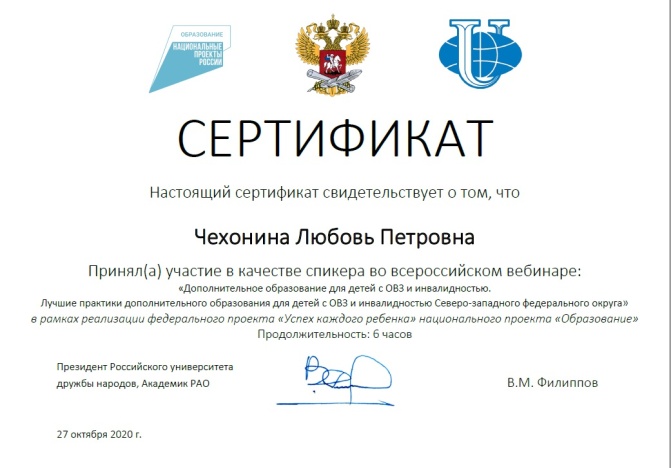 Презентация методической разработкив области добровольчества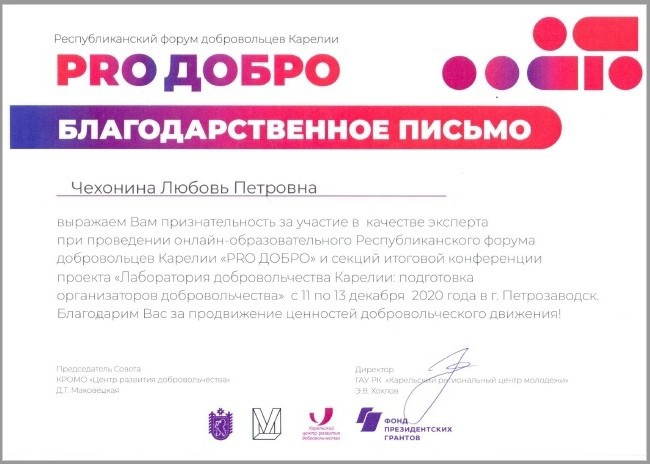 Почетная грамота Министерства просвещения Российской федерации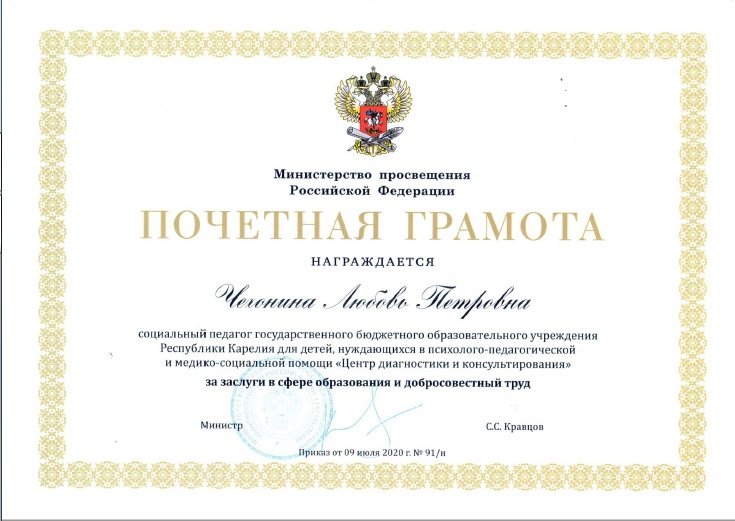 Курсы повышения квалификациив области добровольчества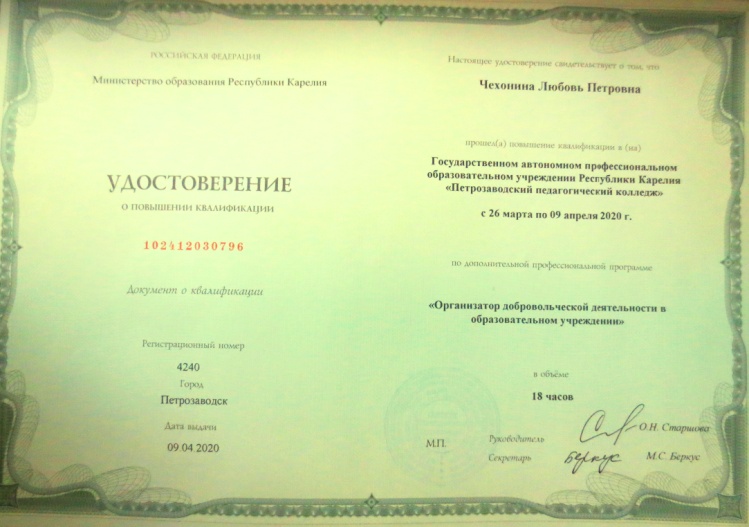 Диплом номинанта конкурса«Золотая психея»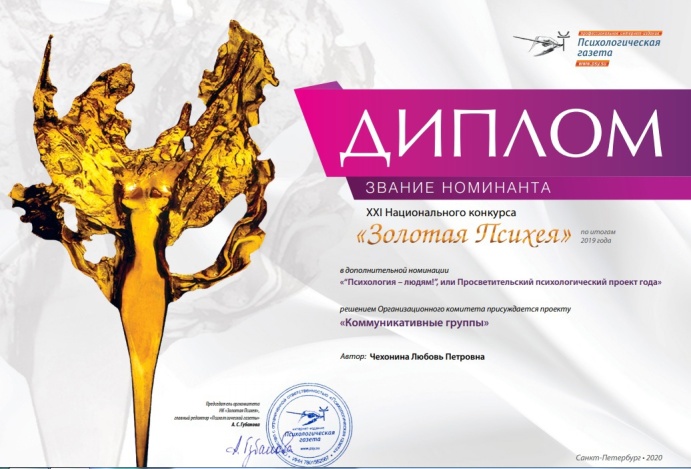 Победа ГБОУ РК «ЦДК» в конкурсе президентских грантов с партнерской  НКО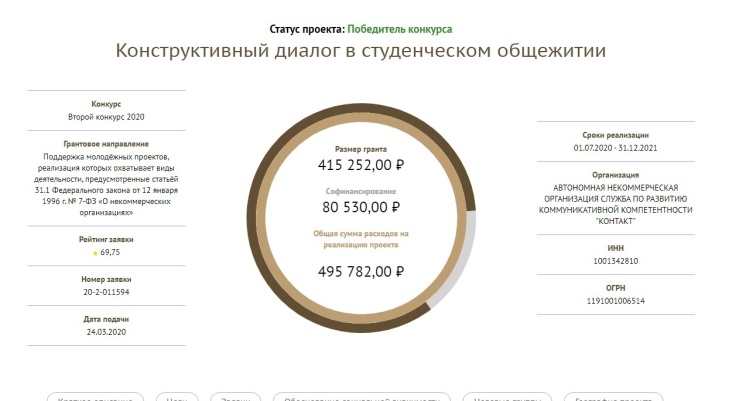 Выступление на Международной конференции Института педагогики и писихологии в апреле 2021 года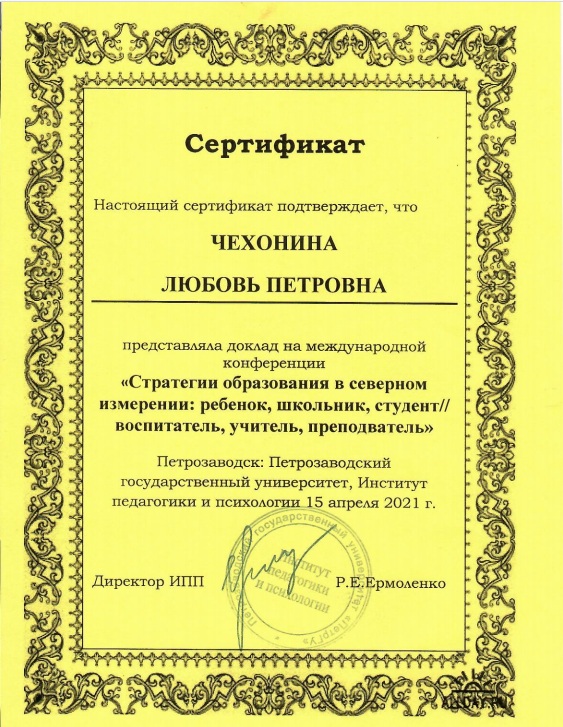 Участие в федеральном проекте «Образование» психологическая консультация родителей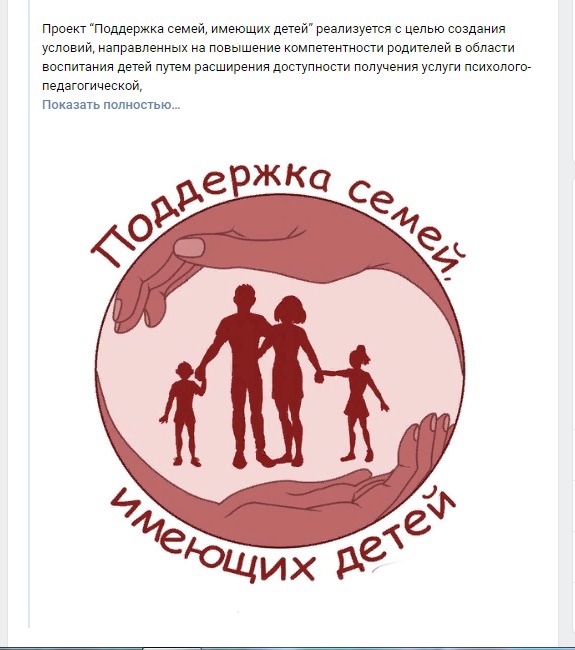 Субъекты образованияДаты проведенияТема. Участие в организации и проведении мероприятийСсылка на новостьПедагоги  и Администрация ОО Республики Карелия18.05.2021Супервизия для педагогов-психологов СОШ ПГО «Разбор сложных случаев в консультировании несовершеннолетних с рисками суицидального поведения»https://www.goucdk.karelia.info/news/2021/2342789397/?page=2Педагоги  и Администрация ОО Республики Карелия21.04.2021Cеминар для классных руководителей школ Республики Карелия «Развитие коммуникативной компетенции классного руководителя»https://www.goucdk.karelia.info/news/2021/7330270375/?page=3Педагоги  и Администрация ОО Республики Карелия25.02.202117.03. 202104.03.2021Групповая консультация для педагогов организаций СПО РК «Приемы первичной профилактики деструктивного поведения» https://www.goucdk.karelia.info/news/2021/5501370507/?page=5https://www.goucdk.karelia.info/news/2021/1796343669/?page=6https://www.goucdk.karelia.info/news/2021/7364862608/?page=6Педагоги  и Администрация ОО Республики Карелия18.02.2021«Маркеры деструктивного поведения. Возрастные кризисы»https://www.goucdk.karelia.info/news/2021/9713335992/?page=7Педагоги  и Администрация ОО Республики Карелия21.12.2020Конкурс «Лучшая методическая разработка игрового и развивающего пособия для детей дошкольного возраста»https://www.goucdk.karelia.info/news/2020/8583907828/Педагоги  и Администрация ОО Республики Карелия15.04.2021Международная конференция «Стратегия образования в северном измерении»https://petrsu.ru/events/2021/94666/mezhdunarodnaya-konf Педагоги  и Администрация ОО Республики Карелия25.01.2019Семинар по теме «Работа с детьми, подвергшимися сексуальному насилию»https://www.goucdk.karelia.info/news/2019/5158835028/?page=4Педагоги  и Администрация ОО Республики Карелия17.12.2020Видеоконференция «Порядок предоставления индивидуальных результатов ЕМ СПТ в общеобразовательных организациях Республики Карелия»https://www.goucdk.karelia.info/news/2020/5459223346/Педагоги  и Администрация ОО Республики Карелия02.03.2020Семинар «Алгоритм самоанализа и планирования профилактической деятельности в образовательной организации»https://www.goucdk.karelia.info/news/2020/2040423851/?page=505.02.2021Совещание «Электронная база результатов СПТ: анализ результатов, содержание обобщенной обратной связи. Особенности организации и проведения консультирования»https://www.goucdk.karelia.info/news/2021/2415658375/?page=719.02.2020Селекторное совещание, посвященное итогам социально-психологического тестированияhttps://www.goucdk.karelia.info/news/2020/5191015529/?page= 521.01.2020Семинар по вопросам кризисной и экстренной психологической помощиhttps://www.goucdk.karelia.info/news/2020/741357904/?page=6 05.02.2019Организация и проведение социально-психологического тестирования обучающихся в 2019 годуhttps://www.goucdk.karelia.info/news/2019/1447704770/?page=414.05.2021Круглый стол по итогам проекта "Конструктивный диалог в студенческом общежитии".https://medcol-ptz.ru/novosti/66051.htmlhttp://ppk.sampo.ru/college/news/2194-v-petpozavodske-podveli-itogi-pealizatsii-ppoekta-%C2%ABkonstpuktivnyy-dialog-v-studencheskom-obshtezhitii%C2%BBОбучающиеся201920202021Региональный этап Всероссийского конкурса социальной рекламы «СТИЛЬ ЖИЗНИ – ЗДОРОВЬЕ! 2021»https://www.goucdk.karelia.info/8025169280/ Пресс-конференция «100 вопросов психологу» с юными журналистамиhttps://www.goucdk.karelia.info/news/2019/8648552106/ 13.12.2019Уроки доброты организовали цикл коррекционно-развивающих занятий «Добрые занятия&уроки», приуроченных декаде инвалидовhttps://www.goucdk.karelia.info/news/2019/8648552106/ 02.04.2021Консультация для студентов в рамках работы базовой кафедры ПетрГУ и ЦДКhttps://www.goucdk.karelia.info/news/2021/5714249634/?page= 419.12.2019Мероприятия базовой кафедры установочные сессии «Коммуникативные группы -  ресурс профессиональной практики студентов-волонтеров» для студентов ПетрГУ, будущих педагогов.https://www.goucdk.karelia.info/news/2019/9935982507/ 04.12.2019Развитие жизненных ценностей и социальной ответственности детей, подростков и юношестваhttps://www.goucdk.karelia.info/news/2019/9828317899/ 13.03.2019Встречи старших подростков с психологами «Где и как получить психологическую помощь».https://www.goucdk.karelia.info/news/2019/3483173866/?page= 3Родители08.02.202123.12.2020 Национальный проект «Образование»Федеральный проект «Поддержка семей, имеющих детей»https://www.goucdk.karelia.info/news/2020/5859466328/Родители14.10.2020«Групповая консультация для родителей по вопросам эффективного взаимодействия РОДИТЕЛЬ-РЕБЕНОК_УЧИТЕЛЬ»https://www.goucdk.karelia.info/news/2020/1204551507/?page=1Родители15.09.2020Групповая консультация по профилактике конфликтных отношений (буллинга)https://www.goucdk.karelia.info/news/2020/8647457634/?page= 2 Родители03.03.2020Групповая консультация для родителей «Развитие жизненных ценностей в культуре семейных традиций».https://www.goucdk.karelia.info/news/2020/8734277587/?page=5 Родители01.04.2019Групповая консультация для родителей: презентация программы «Уроки доброты»https://www.goucdk.karelia.info/news/2019/4368552841/?page= 3